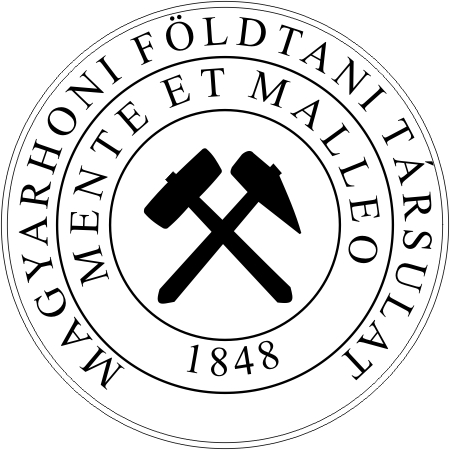 AMAGYARHONI FÖLDTANI TÁRSULATHÍRLEVELE2020.szeptember – októberLetölthető:http://foldtan.huadószámunk:
19815833-2-41ELNÖKI FELHÍVÁS!Tisztelt Tagtársaim!Társulatunk hétköznapjait – ahogyan az év első felében is – alapvetően befolyásolni fogja a koronavírus terjedésének alakulása az év hátralévő részében. Az őszi időszakban várhatóan ismét kedvezőtlenül alakul a járványhelyzet, emiatt nagyon fontos, hogy programjainkat körültekintően tervezzük meg. Az elnökség nevében azt kérem minden szakosztályunk és területi szervezetünk vezetőjétől és tagságától, hogy a mindenkor aktuális egészségügyi–járványügyi előírásoknak megfelelően szervezzék meg és bonyolítsák le a programjaikat.A jövő évi közgyűlésen megújul a Társulat vezetősége. Arra kérem a tisztelt tagságot, hogy a szeptemberben kezdődő tisztújítási folyamatban szíveskedjen minél aktívabban részt venni.Jó szerencsét!Budai TamásA MAGYARHONI FÖLDTANI TÁRSULAT
2020. szeptember–október havi hírlevele
FÁJDALOMMAL TUDATJUK, HOGY ÖRÖKRE ELTÁVOZOTTBarczi Attila1964 – 2020Ilkeyné Dr. Perlaki Elvira1933 – 2020Mándy Tamás1929 – 2020Paál Tamás1933 – 2020Pelikán Pál1945 – 2020R. Szabó István1940 – 2020Dr. Vincze János
1931 – 2020EMLÉKÜK SZÍVÜNKBEN ÉS MUNKÁIKBAN TOVÁBB ÉL!2021. évi tisztújítás meneteAz elnökség jóváhagyja a választási menetrendet és felkéri a területi szervezeteket és szakosztályokat arra, hogy a Választási Bizottságba (VB) tagokat delegáljanak. 2020. szeptember 18-ig. A VB tevékenysége túlnyomórészt online zajlik. A VB alakuló ülése, a VB elnökének megválasztása – on-line: 2020. október 9.-ig. A VB elkészíti az online jelöltállító felületet: 2020. október 19-igA titkárság ellenőrzi a tagdíjbefizetéseket, és a két évvel, vagy annál nagyobb elmaradással rendelkezőknek figyelmeztető levelet küld: 2020. szeptember 30. (a két évnél nagyobb elmaradással rendelkezőket felfüggeszti, így ők nem vehetnek részt a tisztújításban)A 2020. november-decemberi hírlevélben/illetve honlapon/körlevélben a titkárság megjelenteti a Társulat választható tagjainak névsorát.Jelöltállítás (egyéni és szervezetek vezetőségei): 2020. december 18-ig.a) A november-decemberi hírlevéllel egy időben a titkárság minden tagnak kiküldi a jelölőlapot (e-mail formájában, vagy postai úton), illetve felteszi a honlapra letölthető formában. Körlevélben értesíti a tagságot a honlapon való online jelöltállítás lehetőségéről. Határidő:  november 2.b) A VB elnöke a novemberi hírlevélben/körlevélben a honlapon felkéri a tagságot, hogy aktívan vegyenek részt a tisztújításban és állítsanak jelölteket. Felhívja a tagok figyelmét arra, hogy a Választmányba fiatal szakembereket, és vidéki tagtársakat is jelöljenek.c) A VB elnöke november elején levélben (e-mail) kéri fel a szervezeti egységek elnökeit, hogy egységük állítson jelöltet. A felkérő levélhez mellékeli a szervezeti egységek jelölőlapját. Egyúttal felhívja az elnökök figyelmét, hogy az Alapszabály értelmében a Tisztújító közgyűlés előtti, vagy rákövetkező negyedévben bonyolítsák le szervezeti egységüknél a tisztújítási procedúrát.d) November elején a titkárság kiküldi a szervezeti egységek elnökeinek szervezetük tagjainak névsorát és elérhetőségét, és a szervezet ügyrendjét.AVB 2021. január 8-ig megvizsgálja a beérkezett jelölőlapok érvényességét, összesíti a jelölteket. Beosztják maguk között a jelöltek megkérdezését.A jelöltek megkérdezése 2018. február 5-igA VB 2021. február 15-ig összesíti a végleges jelöltek névsorát, amelyet a Tisztújító Közgyűlést megelőző Választmányi ülés elé terjeszt. A VB ezután elkészíti a szavazólapokat.A 2021. márciusi 26-i Tisztújító Közgyűlésen felügyeli az Alapszabálynak megfelelő tisztújítás menetét.————————————————————————Rövidített jegyzőkönyv 
a Magyarhoni Földtani Társulat Elnökségének ülésérőlHelyszín: MFT Titkárság, Csalogány u. 12. I. em. 1.Időpont: 2020. február 12 . 14.00 óraJelen vannak: Budai Tamás elnök, társelnökök: Geiger János Haas János, Leél Őssy Szabolcs, főtitkár: Babinszki Edit, titkár: Kovács Kis Viktória, EB elnök: Földessy János, IB elnök: Simon István (1. sz. melléklet: jelenléti ív)Napirend.A Közgyűlés előkészítése, tervezett napirend – Babinszki E.Díjak, kitüntetések – Babinszki E.
határozat a Kriván Pál Alapítványi Emlékéremről, valamint a Kertész Pál emlékéremről. Lóczy Lajos EmlékplakettA Magyar Földtanért Alapítvány ügyei – Budai T.Tájékoztatás a FEB elnökválasztás előkészítésérőlElőzetes pénzügyi beszámoló, tájékoztató a 2020. évben nyertes pályázatokról – KrivánnéIfjú Szakemberek Ankétja 2020, tájékoztató – Simon I., határozat a hallgatók támogatásárólH2020 és ENGIE projekt tájékoztatója – Babinszki E., KrivánnéHUNGEOTájékoztató a Lóczy Lajos emlékkötetről és Földtani Közlöny 2020. füzeteiről – Babinszki E.Egyebek
Állásfoglalás a Magyar Természettudományi Múzeummal kapcsolatosanAd 2.MFT EH1/2020.02.12.
A Kriván Pál Alapítványi emlékérem 2020. évi díjazottja Oravecz Éva. Az indoklást meg kell jelentetni a Földtani Közlönyben.
Szavazatok száma: igen: 6, nem: 0, tartózkodás: 1.MFT EH2/2020.02.12.
A Kertész Pál emlékérem 2020. évi díjazottja Szlabóczky Pál. Az indoklást meg kell jelentetni a Földtani Közlönyben.
Szavazatok száma: igen: 7, nem: 0.MFT EH5/2020.02.12.
Az elnökség javasolja, hogy a jelenleg a Társulat kezelésében lévő Szepesházy és a Vendl díjakra a Közgyűlés a cél szerinti felhasználás vállalását tegye meg.
Szavazatok száma: igen: 7, nem: 0.MFT EH4/2020.02.12.
A kitüntetések ügyrendjének felülvizsgálatára létrehozott Ad hoc bizottság által kidolgozott, és az Alapszabály és Ügyrendi Bizottság által jóváhagyott kitüntetési ügyrenddel módosított alapügyrendet az elnökség elfogadta, az a honlapra feltehető.
Szavazatok száma: igen: 7, nem: 0.MFT EH3/2020.02.12.
Az elnökség formai okok miatt a javaslatot visszaküldi az OKSZ vezetőségének, és kéri, hogy a Választmányi ülésre készüljön el az egy személyre vonatkozó javaslat, tekintettel arra, hogy a Választmány az ügyrend szerint nem fogadhat el két javaslatot. 
Szavazatok száma: igen: 7, nem: 0.Ad 6.MFT EH6/2020.02.12.
Az elnökség a 2020. évi Ifjú Szakemberek Ankétján 300.000.- Ft-tal támogatja a társulati tag hallgatók részvételét, melyet a Magyar Geofizikusok Egyesületének utal át.
Szavazatok száma: igen: 7, nem: 0.MFT EH7/2020.02.12.
Az elnökség a 2020. évi Összegyetemi terepgyakorlatot a jubileumra való tekintettel 500.000.- Ft-tal támogatja.
Szavazatok száma: igen: 7, nem: 0.Ad 10.MFT EH8/2020.02.12.
Bartha István a Földtani Közlöny honlapjának, valamint elektronikus és nyomtatott füzeteinek kezeléséért füzetenként nettó 50.000.- Ft javadalmazásban részesül.
Szavazatok száma: igen: 7, nem: 0.kmfA jegyzőkönyvet készítette Krivánné Horváth Ágnes————————————————————————Rövidített jegyzőkönyv 
a Magyarhoni Földtani Társulat Elnökségének online ülésérőlIdőpont: 2020. május 14. 14.00 óraOnline helyszín: https://mm.lab.vvc.niif.hu/MFT_ulesNapirend:1. A MFT 2019. éves beszámolójának elfogadásaFőtitkári – közhasznúsági jelentés	Babinszki EditA Gazdasági Bizottság jelentése	Puzder TamásAz Ellenőrző Bizottság jelentése	Földessy JánosJelentés a Magyar Földtanért Alapítvány működéséről	Molnár Zsolt2. HUNGEO 2020. elhalasztása 2021. évre 	Budai Tamás3. Tájékoztató a Lóczy kötetről 	Babinszki Edit4. Az Alapszabály és Ügyrendi Bizottság felkérése az új, elektronikus ülésezést is magában foglaló alapszabály, és ügyrend kidolgozására 	Budai Tamás5. Állásfoglalás megalapozása, kidolgozása, amely a szakma helyzetének elemzésén és jövőbeli szerepének becslésén alapul. – online vitafórum a honlapon?     Földessy János6. Egyebek 	Budai Tamás 
    a Társulat szakmai működési lehetőségei az online térben
Ad 1. MFT EH9/2020.05.14.
A Főtitkári – közhasznúsági jelentést, az OBH jelentéssel együtt a jelenlévők egyhangúan elfogadták:
Szavazatok száma: igen: 7, nem: 0, tartózkodás: 0.MFT EH10/2020.05.14.
A Gazdasági Bizottság jelentését a 2020. évi pénzügyi tervvel együtt a jelenlévők egyhangúan elfogadták:
Szavazatok száma: igen: 7, nem: 0, tartózkodás: 0.MFT EH11/2020.05.14.
Az Ellenőrző Bizottság jelentését a jelenlévők egyhangúan elfogadták:
Szavazatok száma: igen: 7, nem: 0, tartózkodás: 0.MFT EH12/2020.05.14.
A Magyar Földtanért Alapítvány működéséről szóló jelentést a jelenlévők egyhangúan elfogadták:
Szavazatok száma: igen: 7, nem: 0, tartózkodás: 0.Ad 2.MFT EH13/2020.05.14.
A XIV. HUNGEO-t 2021. évben rendezi meg a Társulat, lehetőség szerint a hagyományoknak megfelelő időpontban, augusztus 20.-a táján, Miskolcon.
Szavazatok száma: igen: 7, nem: 0, tartózkodás: 0.Ad4.MFT EH14/2020.05.14.
A Társulat elnöksége felkéri Az alapszabály és Ügyrend Bizottság elnökét, hogy a bizottság kezdje meg az Alapszabály és Ügyrend módosításának kidolgozását az online ülések megtartására vonatkozóan, a hatályos jogszabályoknak megfelelően.
Szavazatok száma: igen: 7, nem: 0, tartózkodás: 0.Ad 5.MFT EH15/2020.05.14.
A Társulat elnöksége felkéri Babinszki Editet, hogy készítsen árajánlatot a földtan gazdaságban betöltött jelentőségét bemutató kisfilm sorozat elkészítésére.
Szavazatok száma: igen: 6, nem: 0, tartózkodás: 1.kmfA jegyzőkönyvet készítette Krivánné Horváth ÁgnesSzeptember 10–12. (csütörtök–szombat)
SopronÁSVÁNYTAN-GEOKÉMIAI SZAKOSZTÁLY, MTA-ELTE VULKANOLÓGIAI KUTATÓCSOPORT,  VÉDNÖK: MTA GÁK KŐZETTANI ALBIZOTTSÁG11. Kőzettani és Geokémiai Vándorgyűlés (11. KGVGy)
————————————————————————Szeptember 25. (péntek) 9.00 óraMagyar Természettudományi Múzeum (Budapest, VIII ker. Ludovika tér 2–6), Semsey Andor előadóterem.ŐSLÉNYTANI ÉS RÉTEGTANI SZAKOSZTÁLY23. Magyar Őslénytani VándorgyűlésAz egész napos program 9:00-kor kezdődik.
A vírushelyzet miatt elmaradt, négynapos, külföldre tervezett program helyett egynapos előadóülést szervezünk. A vándorgyűlésre még elfogadunk pótlólagos jelentkezést. Részletek a Társulat honlapján, itt: https://foldtan.hu/hu/oslenytani_vandorgyules2020Az absztraktok leadásának végső határideje: szeptember 1. Az absztraktokat Bosnakoff Mariann vezetőségi tag címére (bosnakoff@yahoo.com) kérjük elküldeni!A részletes programot későbbi időpontban közöljük. 
————————————————————————Szeptember 30. (szerda) 10.30 óraMagyar Természettudományi Múzeum (Budapest, VIII ker. Ludovika tér 2-6), Semsey Andor előadóteremŐSLÉNYTANI ÉS RÉTEGTANI SZAKOSZTÁLY, TUDOMÁNYTÖRTÉNETI SZAKOSZTÁLYA 70 éves Kordos László professzor tiszteletére rendezett előadóülésA program moderátora: Főzy IstvánProgram:Az ünnepelt köszöntése – Hír János (Pásztói Múzeum)Előadások:Magyari Enikő: Pocokhőmérő, csigahőmérő, pollenhőmérő a jégkorszakban és a holocénbenMészáros Lukács: Kordosia – egy pannon cickány ázsiai kapcsolataiPazonyi Piroska: Új szemlélet a paleoökológiában: a taxon-független módszer és hatásaiBaráti koccintás az ünnepelttel.———————————————————————Október 3., 10 (szombat) PROGEO FÖLDTUDOMÁNYI TERMÉSZETVÉDELMI SZAKOSZTÁLY, AGRÁRMINISZTÉRIUM, TÖBB NEMZETI PARK IGAZGATÓSÁGA és MÁS CIVIL SZERVEZETEKGeotóp napi túrák az országban több helyszínenSzeretettel várjuk a földtudományok és a természeti szépségek iránt érdeklődőket a Geotóp napi ismeretterjesztő geotúráinkon, ahol szakvezetők segítségével tehetnek időutazást a múltba, bepillantást nyerve évmilliókkal ezelőtti földtörténeti eseményekbe.A túrákra jelentkezni a http://geotopnap.hu honlapon lehet, ahová folyamatosan töltjük fel a bejelentett helyszíneket és a túrákkal kapcsolatos tudnivalókatAz eddig bejelentett helyszínek: IpolytarnócNógrádszakál, Páris-patak————————————————————————Október 9–10. (péntek-szombat)Bükk hegységÁLTALÁNOS FÖLDTANI SZAKOSZTÁLY, MTA X. OSZTÁLY SZEDIMENTOLÓGIAI ALBIZOTTSÁGKókay terepi napokTisztelt Kollégák!Az elmúlt évekhez hasonlóan az Általános Földtani Szakosztály és az MTA X. osztály Szedimentológiai Albizottsága idén is megrendezi közös őszi terepbejárását.A terepbejárás témája: A kirándulás során olyan feltárásokat tekintünk meg, ahol nem egyértelmű, hogy hogyan jöttek létre a látható szerkezetek. A szerkezetek lehetnek 1) redők, melyek lehetnek tektonikusak vagy üledékes deformációs eredetűek (slump fold); 2) kőzetlencsék, amelyeket kőzethurkaként (boudin) vagy oliszolitként (gravitációsan áthalmozott tömbként) értelmezhetünk; 3) vetők, melyek lehetnek az üledékképződéssel közel egyidősek, vagy jóval későbbiek. A feltárások Bükkzsérc mellett, illetve Eger melletti Almár völgyben és a bátori Laskó-völgy környékén találhatóak. Emellett, megtekinthetjük a Nekézsenyi-rátolódást és a kapcsolódó szerkezeteket, üledékszerkezeteket; utóbbiak alapján egy nagy redő átbuktatott szárnya rajzolódik ki. A közös megfigyelések segíthetik a bükki rétegsorok és azok deformációinak jobb megértését.Program: Péntek: Találkozás az első terepi megállónál a Bükkben (11 órakor)Feltárások megtekintéseA szállás elfoglalása (18 órakor)Előadások meghallgatása (ld. alább) Meleg vacsora Szombat: Indulás a szállásról (9 órakor)További terepi megállók megtekintéseIndulás haza (16 órakor)Előadások:A pénteki napon 18 és 19 óra között, több tizenöt perces elődadásra kerül sor, melynek részleteiről későbbiekben adunk majd tájékoztatást Szállás: Péntek este a Bábakalács Erdei Iskolában (www.bnpi.hu/hu/szallas/babakalacs-erdei-iskola) fogunk megszállni, ahol az előadások megtartására is van lehetőség. A szállásköltség 3.400 Ft/Fő/éj. A szállás pontos címe: 3324 Felsőtárkány, Ifjúság út 34.Reméljük felkeltettük érdeklődését a fentebb vázolt témákkal és számíthatunk részvételére a bükki terepbejárásunkon. Amennyiben részt kíván venni a meghirdetett programon, kérem, jelezze a számunkra, hogy a szállást már a létszám ismeretben tudjunk megszervezni. A jelentkezését küldje meg az alábbi email címekre:botfalvai.gabor@gmail.com maros.gyula@mbfsz.gov.huA hivatalos regisztrációs felületet a későbbiekben fogjuk létrehozni az MFT honlapján, melyről mindenkit tájékoztatni fogunk.————————————————————————Október 21. (szerda) 14.00 óraMagyar Természettudományi Múzeum (Budapest, VIII ker. Ludovika tér 2-6), Semsey Andor előadóteremŐSLÉNYTANI ÉS RÉTEGTANI SZAKOSZTÁLY, TUDOMÁNYTÖRTÉNETI SZAKOSZTÁLYA 90 éves Kecskeméti Tibor tiszteletére rendezett előadóülésA rendezvény moderátora: Vörös Attila.
Részletes program: Az ünnepelt köszöntése – Bereczki Ibolya (Pulszky Társaság), Tardy János (Magyar Természettudományi Társulat), Budai Tamás (Magyarhoni Földtani Társulat), Debreczeni-Droppán Béla (Honismereti Szövetség)Előadások:Less György: Hommàge a Tibor: Nummulites kecskemetiiDulai Alfréd: Életmű a múzeumban: bezacskózott vagyon a pincébenBaráti koccintás az ünnepelttel.————————————————————————Pályázati felhívás a
KRIVÁN PÁL ALAPÍTVÁNYI EMLÉKÉREM
elnyeréséreAz Emlékérem elnyerésére magyar nyelvű geológiai tárgyú diplomamunkával lehet pályázni. Pályázatát bármely egyetemen geológiai tárgyú MSc diplomamunkát benyújtó társulati tag hallgató beadhatja állampolgárságtól függetlenül.Benyújtási határidő: 2020. november 15.A diplomamunka elektronikus verzióját a Társulat titkárságára kell eljuttatni november 15-ig, a társulat honlapjáról letölthető adatlappal együtt.A pályázat részletes feltételeit az Emlékérem Szabályzata (odaítélés feltételei, odaítélés ügyrendje) tartalmazza. Megtalálható a www.foldtan.hu portálon a kitüntetéseknél.————————————————————————Pályázati felhívás a
SEMSEY ANDOR IFJÚSÁGI EMLÉKÉREM
elnyeréséreAz Emlékérem fiatal, földtudománnyal foglalkozó szakembert, egy publikációban közreadott eredménye alapján jutalmaz.Pályázatot a Társulat azon rendes tagja/i nyújthatja/nyújthatják be, akik/k a pályázat beadását követő év december 31. napjáig nem tölti/k be 30. életévüket. Pályázni nyomtatásban megjelent publikációval lehet.Társszerzős publikáció esetén kollektív pályázat is benyújtható.Benyújtási határidő: 2020. november 15.A publikáció egy nyomtatott példányát, és elektronikus verzióját a Társulat titkárságára kell eljuttatni november 15-ig, a pályázati adatlappal együtt, amely a Társulat honlapjáról letölthető.A pályázat részletes feltételeit az Emlékérem Szabályzata (odaítélés feltételei, odaítélés ügyrendje) tartalmazza. Megtalálható a www.foldtan.hu portálon a kitüntetéseknél.Felhívjuk a Tisztelt Tagtársak figyelmét, hogy a 2021. évi márciusi Közgyűlésen átadandó Lóczy Lajos Emlékplakettkitüntetésre 2020. november 15.-ig várjuk indoklással ellátott, legalább fél oldalas előterjesztéseiket az mft@mft.t-online e-mail címre. Az emlékplakett odaítélésének ügyrendje a társulat honlapjáról letölthető.————————————————————————Kertész Pál Emlékéremkitüntetésre 2020. november 15.-ig várjuk indoklással ellátott, legalább fél oldalas előterjesztéseiket az MFT titkársága (mft@mft.t-online.hu), illetve a Mérnökgeológiai és Környezetföldtani Szakosztály címére: gorog.peter@gmail.com. Az emlékérem odaítélésének ügyrendje a társulat honlapjáról letölthető.Megjelent „A Balaton kutatása Lóczy Lajos nyomdokán” c. könyvünk, Babinszki Edit szerkesztésében.A COVID járványveszélyre tekintettel az elnökség augusztusi ülésén úgy döntött, hogy a 2020. évi Földtudományos forgatagot hagyományos formában Társulatunk nem rendezi meg.INFACT: Innovative, Non-invasive and Fully Acceptable Exploration Technologies Az INFACT projekt célja, hogy egy nem invazív ásványkutatási technológiát fejlesszen ki, és az ásványkutatási felmérések társadalmi nyilvánosságot kapjanak. A projekt során légi elektromágneses (AEM) geofizikai vizsgálatokat végeztek három EU-ország referencia területén, Finnországban, Németország és Spanyolországban.#INFACTlessons interview seriesAz interjú sorozatban az INFACT projekt partnerei beszélnek arról, hogy melyek a legfontosabb tanulságok, amelyek a projekt kapcsán eddig felmerültek. Tizenegy interjú jelent meg nyolc partnerszervezet képviselőivel: Leila Ajjabou, Richard Gloaguen és Moritz Kirsch (HZDR-HIF), Ortwin Renn (DIALOGIK / IASS), Michaela Kesselring (Fraunhofer IAO), Marko Komac (EFG), Jukka-Pekka Ranta és Jouni Nevalainen (Oului egyetem), Ana Bergshjorth (Geognosia), Kari Oinonen (Finn Környezetvédelmi Intézet), Stephane Ruiz (Andalúziai Innovációs és Fejlesztési Ügynökség).A projekt legfrissebb híreit itt olvashatják. https://youtu.be/Mp3K7kxrpQU————————————————————————ROBOMINERSAz EU által finanszírozott ROBOMINERS projekt célja egy bio-ihletésű, moduláris és újrakonfigurálható robotbányász kifejlesztése, amely képes a kis mennyiségű és nehezen hozzáférhető föld alatti ásványkincsek kiaknázására.A projekt legfrissebb híreit itt olvashatják. Legújabb filmje: https://youtu.be/BIcnObHfCyA————————————————————————CROWDTHERMALA CROWDTHERMAL projekt fő célja inspirálni az európai polgárokat arra, hogy közvetlenül vegyenek részt a geotermikus projektek kidolgozásában alternatív finanszírozási rendszerek, például a crowdfunding és a társadalmi elkötelezettség eszközei segítségével. Három európai referencia ország – köztük Magyarország – igazolja a projekt eredményeit.A projekt magyar vonatkozásait itt olvashatják. Legújabb filmje: https://youtu.be/2trUcbXcisM————————————————————————REFLECTA geotermikus energiafelhasználás hatékonysága a geoszféra és az erőmű műszaki elemei között hőt továbbító geotermikus folyadékok viselkedésétől függ. A projekt témája a geotermikus folyadékok tulajdonságainak újravizsgálata és -definiálása a szélsőséges körülmények között. Az új mintavételezéssel nyert adatok lehetővé teszik ajánlások megfogalmazását a geotermikus rendszerek leghatékonyabb működtetése, a fenntartható felhasználás érdekében.A projekt legfrissebb híreit itt olvashatják.————————————————————————ENGIEAz ENGIE projekt célja a középiskolás korú lányok érdeklődésének felkeltése a földtudományok és a hozzá kapcsolódó mérnöki tudományok iránt annak érdekében, hogy a nemek közötti egyensúly javuljon ezeken a területeken. A projekt 21 európai országból 26 intézmény együttműködésével valósul meg. 2020 januárjában indult, és három évig tart.A projekt legfrissebb híreit itt olvashatják.Magyarhoni Földtani Társulat Hírlevelét szerkesztette: 
Krivánné Horváth ÁgnesA megjelentetni kívánt anyagokat kérjük e-mailen, word formátumban küldjék el az alábbi címre:mft@mft.t-online.huA küldött anyagokat minden esetben visszaigazoljuk, az igazolás elmaradása esetén kérjük, szíveskedjék a kapcsolatot más módon is felvenni!Magyarhoni Földtani TársulatH-1015 Budapest, Csalogány u. 12. 1. em. 1.H-1255 Budapest, Pf. 61.Tel/Fax: 201-9129, Mobil: 06 20 4948 449e-mail: mft@mft.t-online.huFélfogadás: hétfő, szerda 8.00–17.30, péntek 8.00–13.30, az ettől eltérő időpontú érkezést kérjük, előre jelezzék!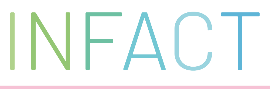 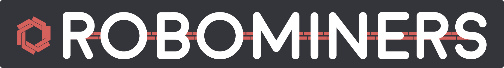 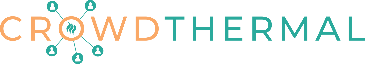 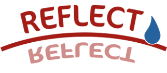 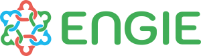 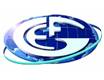 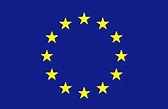 ELNÖKI FELHÍVÁS2SZERVEZETI ÉLETA tisztújítás menetrendje3Rövidített jegyzőkönyv az MFT elnökségének üléséről, 2020. 02. 12.4Rövidített jegyzőkönyv az MFT elnökségének online üléséről, 2020 05. 14.5PROGRAMOK IDŐRENDBENSzeptember 10–12.
Ásványtan-Geokémiai Szakosztály, MTA-ELTE Vulkanológiai kutatócsoport –11. Kőzettani és Geokémiai Vándorgyűlés – Sopron7Szeptember 25. Őslénytani és Rétegtani Szakosztály – Őslénytani Vándorgyűlés – Budapest7Szeptember 30. Őslénytani és Rétegtani Szakosztály, Tudománytörténeti Szakosztály – Kordos László köszöntése előadóülés keretében7Október 3., 10.Progeo Földtudományi Természetvédelmi Szakosztály – Geotóp napi túrák 8Október 9–10.Kókay terepi napok8Október 21.Őslénytani és Rétegtani Szakosztály, Tudománytörténeti Szakosztály – Kecskeméti Tibor köszöntése előadóülés keretében9PÁLYÁZATOK10ELŐTERJESZTÉS KÉRÉS A 2021. ÉVI TÁRSULATI KITÜNTETÉSEKRE10HÍREK – H2020 PROJEKTJEINK HÍREI11SZERVEZETI ÉLETPROGRAMOK IDŐRENDBENPÁLYÁZATOKFELHÍVÁS TÁRSULATI KITÜNTETŐ CÍMEK ADOMÁNYOZÁSÁRAHÍREK H2020 PROJEKTJEINK LEGÚJABB HÍREI